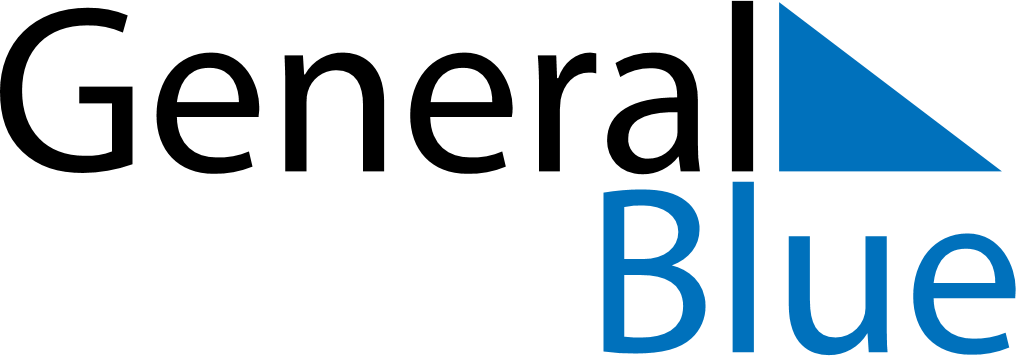 June 2025June 2025June 2025June 2025SwedenSwedenSwedenSundayMondayTuesdayWednesdayThursdayFridayFridaySaturday12345667National DayNational DayWhitsun Eve89101112131314PentecostWhit Monday1516171819202021Midsummer EveMidsummer EveMidsummer Day22232425262727282930